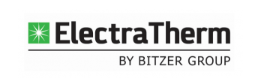 ElectraTherm generates fuel-free, emission-free power from low temperature waste heat using the Organic Rankine Cycle (ORC) and patented technology. ElectraTherm’s POWER+ GENERATOR produces fuel-free, emission-free electricity from waste heat. Hot water is the fuel.The POWER+ utilizes ORC and proprietary technologies to generate power from low temperature heat. The machine uses a closed-loop ORC cycle with a BITZER twin screw expander, the power block, which drives a generator to produce electricity.ElectraTherm has more than 70 machines in the field, operating in 10 countries. ElectraTherm’s fleet has generated more than 1.2 million hours of runtime to date. Typical applications include waste heat from the following: stationary engines & CHP, biomass, biogas, micro geothermal, oil & gas co-produced fluids, and flare elimination from oil and gas production, or at wastewater treatment plants and landfills.In 2016, ElectraTherm was acquired by BITZER, the world’s largest independent manufacturer of refrigeration compressors.https://electratherm.com/Tel 1- 678-267-77004080 Enterprise Way, Flowery Branch, GA, 30542 USAOr speak to our Sales RepresentativeSponsors of www.rankine2020.com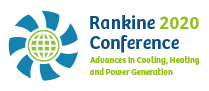 